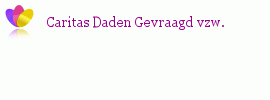 Zevenkerken 4 – 8200 St.-Andries Brugge –  T 050 745622 – F 050 745626 – BE60 4675 0016 9170 Schema voor het aanvragen van een financiële tussenkomst aan Caritas Daden Gevraagd vzwVooraf:De aanvraag geurt schriftelijk en onder briefhoofd van de aanvragende dienst. Vermeld hierbij zeker het telefoonnummer en mailadres van de contactpersoon.De aanvraag wordt opgestuurd naar bovenvermeld adres of gemaild naar kb@zorgeducatiecentrum.be 1. Gegevens aanvragende dienst- Naam dienst:- Adres:- Telefoon / GSM:- Mailadres:- Contactpersoon:- Wanneer bereikbaar:2. Gegevens treffende de cliënt- Initialen cliënt (of volledige naam indien uitbetaling aan de cliënt):- Geboortemaand en –jaar:- Adres = postcode en gemeente:- Nationaliteit, indien van toepassing, ook het statuut en/of aard van de verblijfsvergunning (einddatum vermelden):3. Gezinssamenstelling- Aantal personen met aanduiding van verwantschap en leeftijd.- Inkomenssituatie van de gezinsleden.4. Probleemsituatie- Oorzaak en verloop (gelieve dit zo duidelijk mogelijk weer te geven)- Aard en duur van begeleiding door de aanvragende dienst- Vooruitzichten, toekomstperspectief5. Financiële situatie- Een zo gedetailleerd mogelijke opgave van de maandelijkse vaste inkomsten en uitgaven van alle gezinsleden, inclusief eventuele maandelijkse afbetaling van schulden en overzicht van de totale schuldenlast (grootte van de schulden + einddatum afbetaling – collectieve schuldbemiddeling).6. Gevraagde tussenkomst- Grootte van het bedrag:- Motivering: hoe helpt dit concreet de cliëntsituatie vooruit?- Besteding.- Een tussenkomst als gift of als lening of een combinatie van beide:- Wijze van uittaling: aan de cliënt, via de dienst of aan de schuldeiser.Indien uittaling via de dienst, moet dit gemotiveerd worden. Indien uittaling aan de schuldeiser rechtstreeks, kan dit maar mits instemming van de cliënt.- Opgave van een rekeningnummer waarop de tussenkomst mag worden overgeschreven.7. Naam en adres van de aanvragende dienst, naam en handtekening van de aanvragende persoon en datum van aanvraag